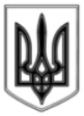 ЛИСИЧАНСЬКА  МІСЬКА  РАДАВИКОНАВЧИЙ КОМІТЕТР І Ш Е Н Н Я«03» 04. 2018р.									№ 156м. ЛисичанськПро внесення змін  до Графіку особистого прийому осіб	З метою забезпечення реалізації громадянами права на отримання безоплатної первинної правової допомоги відповідно до розділу 2 Закону України «Про безоплатну правову допомогу», керуючись пунктами 5, 7 частини першої статі 38-1 Закону України «Про місцеве самоврядування в Україні», виконавчий комітетВИРІШИВ:1. Внести зміни до Графіку особистого прийому осіб, які потребують безоплатної правової допомоги з питань, що належать до компетенції Лисичанської міської ради та її виконавчих органів, затвердженого рішенням виконавчого комітету №324 від 04.07.2017 року «Про внесення змін до порядку надання безоплатної первинної правової допомоги з питань, що належать до компетенції Лисичанської міської ради та її виконавчих органів» та викласти його в новій редакції (додається).2. Доручити відділу з питань внутрішньої політики, зв’язкам з громадськістю та засобами масової інформації розмістити це рішення на офіційному веб-сайті Лисичанської міської ради.Міський голова                                                                     С.І.Шилін                                                                                       Додаток №1                                                                                       до рішення виконавчого комітету                                                                                        № 156 від «03» 04. 2017 р.ГРАФІКособистого прийому осіб, які потребують безоплатної первинноїправової допомоги з питань, що належать до компетенціїЛисичанської міської ради та її виконавчих органівНачальник відділу юридичноїта кадрової роботи                                                                   С.М. ШенькарукМісце проведення прийомуДні та години прийомуОсоба, що веде прийомм. Лисичанськ,вул. ім. М. Грушевського, буд. 8,каб. 281-й вівторок, 5-й вівторок місяцяз 9-00 до 10-30 годининачальник відділу юридичної та кадрової роботи Лисичанської міської радим. Лисичанськ,вул. ім. М. Грушевського, буд. 8,каб. 281-й четвер місяцяз 13-30 до 15-00 години,3- вівторок, 4-вівторок місяцяз 9-00 до 10-30 годиниголовний спеціаліст-юрисконсульт відділу юридичної та кадрової роботи Лисичанської міської радим. Лисичанськ,вул. ім. М. Грушевського, буд. 8,каб. 282-й вівторок місяця з 9-00 до 10-30 години, 4-й четвер місяцяз 13-30 до 15-00 годиниголовний спеціаліст-юрисконсульт відділу юридичної та кадрової роботи Лисичанської міської радим. Лисичанськ,вул. ім. М. Грушевського, буд. 8,каб. 282-й четвер, 3-й четвер, 5 четвер місяцяз 13-30 до 15-00 годиниспеціаліст 1 категорії - юрисконсульт відділу юридичної та кадрової роботи Лисичанської міської ради